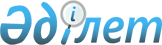 Об утверждении Правил проведения раздельных сходов местного сообщества и количественного состава представителей жителей сел для участия в сходах местного сообщества Большечураковского сельского округа Алтынсаринского района Костанайской областиРешение маслихата Алтынсаринского района Костанайской области от 27 августа 2020 года № 319. Зарегистрировано Департаментом юстиции Костанайской области 3 сентября 2020 года № 9428.
      Сноска. Заголовок изложен в новой редакции на государственном языке, текст на русском языке не меняется решением маслихата Алтынсаринского района Костанайской области от 26.09.2022 № 111 (вводится в действие по истечении десяти календарных дней после дня его первого официального опубликования).
      В соответствии с пунктом 6 статьи 39-3 Закона Республики Казахстан от 23 января 2001 года "О местном государственном управлении и самоуправлении в Республике Казахстан" Алтынсаринский районный маслихат РЕШИЛ:
      1. Утвердить прилагаемые Правила проведения раздельных сходов местного сообщества Большечураковского сельского округа Алтынсаринского района Костанайской области.
      2. Утвердить количественный состав представителей жителей сел для участия в сходах местного сообщества Большечураковского сельского округа Алтынсаринского района Костанайской области, согласно приложению к настоящему решению.
      3. Признать утратившими силу следующие решения маслихата:
      1) "Об утверждении Правил проведения раздельных сходов местного сообщества и количественного состава представителей жителей сел для участия в сходе местного сообщества Большечураковского сельского округа Алтынсаринского района Костанайской области" от 30 июня 2014 года № 213 (опубликовано 14 августа 2014 года в районной газете "Таза бұлақ - Чистый родник", зарегистрировано в Реестре государственной регистрации нормативных правовых актов за № 4984);
      2) "Об утверждении Правил проведения раздельных сходов местного сообщества и количественного состава представителей жителей сел для участия в сходе местного сообщества Приозерного сельского округа Алтынсаринского района Костанайской области" от 30 июня 2014 года № 220 (опубликовано 4 сентября 2014 года в районной газете "Таза бұлақ - Чистый родник", зарегистрировано в Реестре государственной регистрации нормативных правовых актов за № 4979).
      4. Настоящее решение вводится в действие по истечении десяти календарных дней после дня его первого официального опубликования. Правила проведения раздельных сходов местного сообщества Большечураковского сельского округа Алтынсаринского района Костанайской области
      Cноска. Правила - в редакции решения маслихата Алтынсаринского района Костанайской области от 26.09.2022 № 111 (вводится в действие по истечении десяти календарных дней после дня его первого официального опубликования). 1. Общее положение
      1. Настоящие Правила проведения раздельных сходов местного сообщества Большечураковского сельского округа Алтынсаринского района Костанайской области разработаны в соответствии с пунктом 6 статьи 39-3 Закона Республики Казахстан от 23 января 2001 года "О местном государственном управлении и самоуправлении в Республике Казахстан", постановлением Правительства Республики Казахстан от 18 октября 2013 года № 1106 "Об утверждении Типовых правил проведения раздельных сходов местного сообщества" и устанавливают порядок проведения раздельных сходов местного сообщества жителей Большечураковского сельского округа Алтынсаринского района.
      2. В настоящих Правилах используются следующие основные понятия:
      1) местное сообщество – совокупность жителей (членов местного сообщества), проживающих на территории сельского округа, в границах которой осуществляется местное самоуправление, формируются и функционируют его органы;
      2) раздельный сход местного сообщества – непосредственное участие жителей сельского округа в избрании представителей для участия в сходе местного сообщества. Глава 2. Порядок проведения раздельных сходов местного сообщества
      3. Для проведения раздельного схода местного сообщества территория сельского округа подразделяется на участки (села).
      4. На раздельных сходах местного сообщества избираются представители для участия в сходе местного сообщества в количестве не более трех человек.
      5. Раздельный сход местного сообщества созывается и организуется акимом Большечураковского сельского округа Алтынсаринского района.
      6. О времени, месте созыва раздельных сходов местного сообщества и обсуждаемых вопросах население местного сообщества оповещается акимом Большечураковского сельского округа Алтынсаринского района не позднее чем за десять календарных дней до дня его проведения через средства массовой информации или иными способами.
      7. Проведение раздельного схода местного сообщества в пределах сел организуется акимом Большечураковского сельского округа Алтынсаринского района.
      При наличии в пределах улицы многоквартирных домов раздельные сходы многоквартирного дома не проводятся.
      8. Перед открытием раздельного схода местного сообщества проводится регистрация присутствующих жителей соответствующего села имеющих право в нем участвовать.
      Раздельный сход местного сообщества считается состоявшимся при участии не менее десяти процентов жителей (членов местного сообщества), проживающих в данном селе и имеющих право в нем участвовать.
      9. Раздельный сход местного сообщества открывается акимом Большечураковского сельского округа Алтынсаринского района или уполномоченным им лицом.
      Председателем раздельного схода местного сообщества является аким Большечураковского сельского округа Алтынсаринского района или уполномоченное им лицо.
      Для оформления протокола раздельного схода местного сообщества открытым голосованием избирается секретарь.
      10. Кандидатуры представителей жителей сел для участия в сходе местного сообщества выдвигаются участниками раздельного схода местного сообщества в соответствии с количественным составом, утвержденным маслихатом района.
      11. Голосование проводится открытым способом персонально по каждой кандидатуре. Избранными считаются кандидаты, набравшие наибольшее количество голосов участников раздельного схода местного сообщества.
      12. На раздельном сходе местного сообщества ведется протокол, который подписывается председателем и секретарем и передается в аппарат акима Большечураковского сельского округа. Количественный состав представителей жителей сел для участия в сходах местного сообщества Большечураковского сельского округа Алтынсаринского района Костанайской области
      Cноска. Количественный состав - в редакции решения маслихата Алтынсаринского района Костанайской области от 26.09.2022 № 111 (вводится в действие по истечении десяти календарных дней после дня его первого официального опубликования).
					© 2012. РГП на ПХВ «Институт законодательства и правовой информации Республики Казахстан» Министерства юстиции Республики Казахстан
				
      Председатель сессии 

А. Уразбаева

      Секретарь маслихата 

Б. Есмуханов
Утверждены
решением маслихата
от 27 августа 2020 года
№ 319Приложение
к решению маслихата
от 27 августа 2020 года
№ 319
Наименование населенного пункта
Количество представителей жителей сел Большечураковского сельского округа Алтынсаринского района Костанайской области
Для жителей села Большая Чураковка Большечураковского сельского округа Алтынсаринского района Костанайской области
3
Для жителей села Приозерное Большечураковского сельского округа Алтынсаринского района Костанайской области
2
Для жителей села Кубековка Большечураковского сельского округа Алтынсаринского района Костанайской области
1
Для жителей села Осиповка Большечураковского сельского округа Алтынсаринского района Костанайской области
1
Для жителей села Новониколаевка Большечураковского сельского округа Алтынсаринского района Костанайской области
1